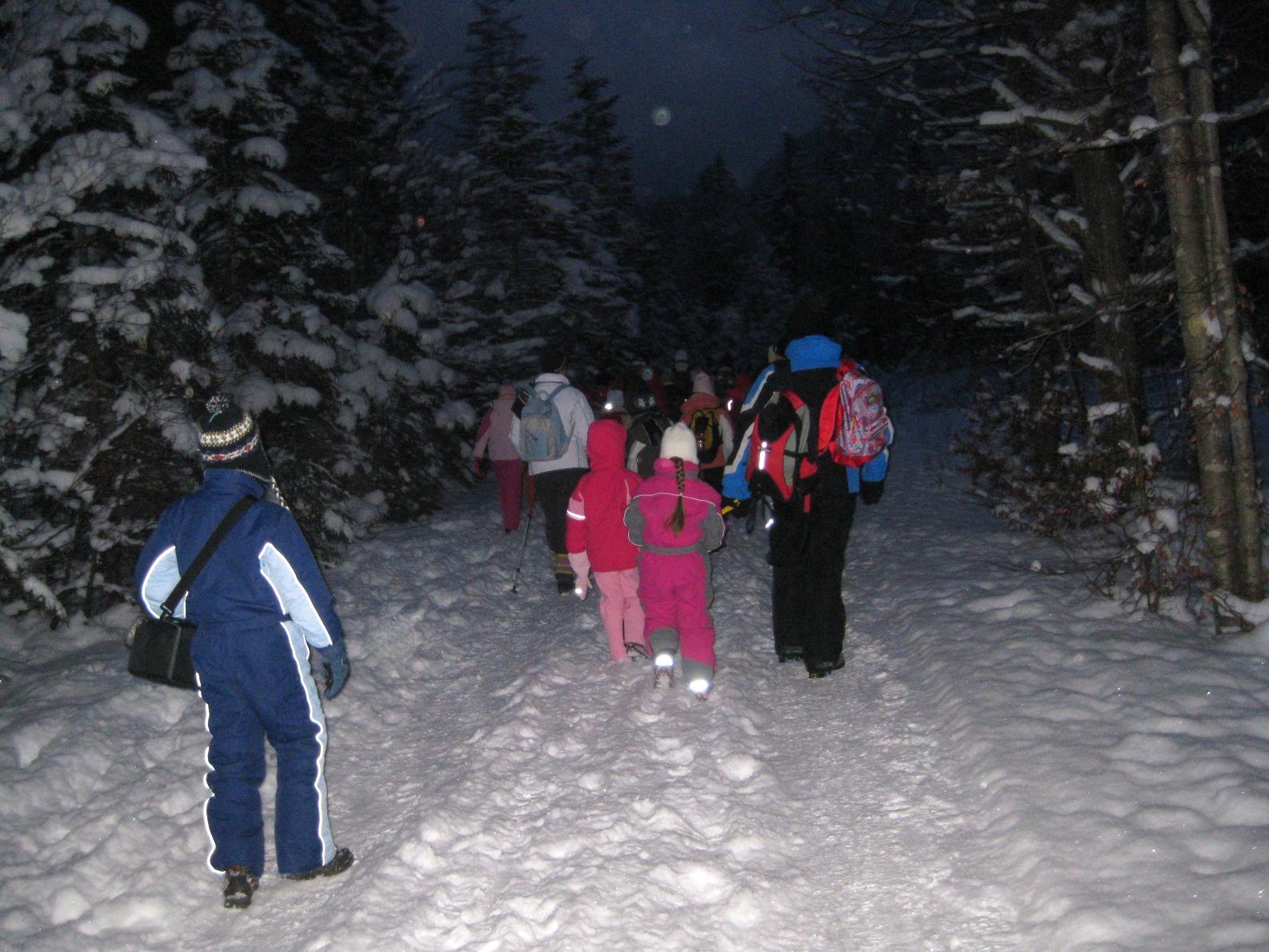            četrtek, 12. januar 2023  TAMAR   Odhod:  15.15 izpred šole Bled   Oprema:   nepremočljiva obutev, zimska oblačila,                 svetilka, planinski dnevnik  Malica:  iz nahrbtnika, čaj, po želji nekaj denarja za             kakšen priboljšek              Povratek:: ob 20.30Na tradicionalnem nočnem pohodu bomo veseli tudi staršev!Našo pot bomo začeli v Planici, 950 m, in se po zložni poti dvignili za 150 m. Po 1 uri hoje bomo prispeli do koče v ledeniški dolini Tamar, 1100 m. V koči se bomo pogreli in okrepčali. Ko se bo znočilo, bomo prižgali lučke in se po isti poti vrnili do izhodišča.PRIJAVE OBVEZNO ODDAJTEDO SREDE DO 10.00 URE:Bernardki Bernard, Jani Černe, Meti Skumavec (Ribno) ali Alenki Branc Demšar (Boh. Bela).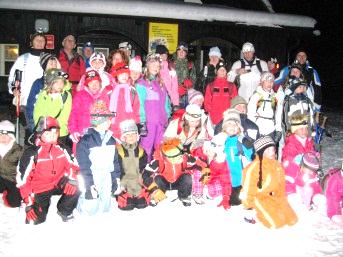 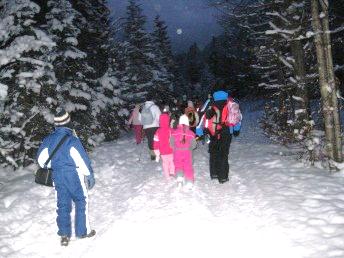 četrtek, 12. januar 2023TRADICIONALNI NOČNI POHODTAMAROdhod: 15.15 izpred šole Bled oziroma ob 14.15 na šolski kombi izpred POŠ Boh. BelaOprema: nepremočljiva obutev, zimska oblačila, svetilka, planinski dnevnik Malica:  iz nahrbtnika, čaj, po želji nekaj denarja za kakšen priboljšek  Povratek: ob 20.30PRIJAVE OBVEZNO ODDAJTE do SREDE do 10.00 URE:Bernardki Bernard, Jani Černe, Meti Skumavec (Ribno) ali Alenki Branc Demšar (Boh. Bela).Informacije: 051 336 468 (Alenka)Pohoda se lahko udeležite tudi starši. Prispevek staršev je 10 €. Prispevek otroka pa 6 €. Obračunano bo po položnici PD Bled.Prijavnica: Tamar, četrtek, 12.1.2023Ime in priimek:………………………………………………………………  	Razred: ………………………Udeležba staršev:  DA – koliko? ____	NE	Telefonska številka staršev:……………………………………	Podpis: …………………………Gre učenec/-ka ob 14.15 s kombijem do OŠ Bled?  DA    NE	četrtek, 12. januar 2023TRADICIONALNI NOČNI POHODTAMAROdhod: 15.15 izpred šole Bled oziroma ob 14.15 na šolski kombi izpred POŠ Boh. BelaOprema: nepremočljiva obutev, zimska oblačila, svetilka, planinski dnevnik Malica:  iz nahrbtnika, čaj, po želji nekaj denarja za kakšen priboljšekPovratek: ob 20.30PRIJAVE OBVEZNO ODDAJTE do SREDE do 10.00 URE:Bernardki Bernard, Jani Černe, Meti Skumavec (Ribno), Alenki Branc Demšar (Boh. Bela).Informacije: 051 336 468 (Alenka)Pohoda se lahko udeležite tudi starši. Prispevek staršev je 10 €. Prispevek otroka pa 6 €. Obračunano bo po položnici PD Bled. Prijavnica: četrtek, Tamar, 12.1.2023Ime in priimek:………………………………………………………………  	Razred: ………………………Udeležba staršev:  DA – koliko? ____	NE	Telefonska številka staršev:……………………………………	Podpis: …………………………Gre učenec/-ka ob 14.15 s kombijem do OŠ Bled?  DA    NE	